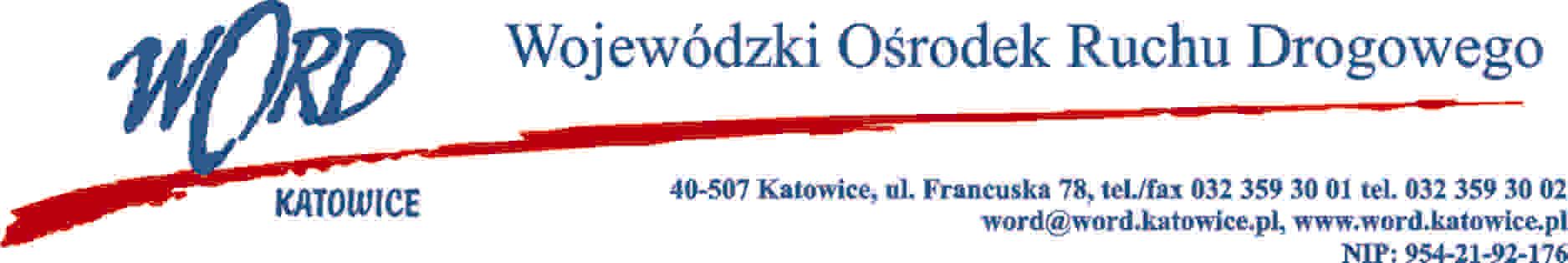 Katowice, dnia 30.11.2021 r. AT-ZP.262.12.6.2021.ŁŻInformacja z otwarcia ofert w dniu 30.11.2021 r. Dotyczy: informacji z otwarcia ofert w dniu 30.11.2021 r. o godz. 09.30. w postępowaniu prowadzonym w trybie podstawowym zgodnie z art. 275 ust.1 ustawy Prawo zamówień publicznych na „Wykonanie projektu budowlanego oraz projektów wykonawczych branżowych wraz z zagospodarowaniem terenu przyległego oraz pełnienie wielobranżowego nadzoru autorskiego w ramach zadania inwestycyjnego pn.: „Adaptacja nieruchomości w celu poprawy warunków pracy pracowników WORD oraz na potrzeby siedziby Krajowego Centrum BRD”.W przedmiotowym postępowaniu oferty złożyli Wykonawcy z następującymi cenamiDyrektor WORDJanusz FreitagOtrzymują;1)Platforma 2) a/aLp. Nazwa i adres WykonawcyCena brutto za całość przedmiotu zamówienia1INSTAL-TECH MARCIN MARZECNowohucka 92a 30-728Kraków, małopolskie362.850,00 zł.2AN ARCHI GROUP SP. Z O.O.Chorzowska 64 44-100  Zabrze ,śląskie 293.970,00 zł.3TWOIarchitekci Michalina Kluger, Marcin Chmurczyk s.c.Mikołowska 73, 44-203 Rybnik, śląskie 156.456,00 zł4Sebastian Obetkon SENSE GROUPTadeusza Kościuszki 20/4, 20 / 4, 43-200 Pszczyna, śląskie 361.374,00 zł.5Xproject sp. z o.o.ul. Stacyjna 4/2 40-310 Katowice, śląskie 244.308,75 zł.6Zakład Produkcyjno- Usługowo- Handlowy PRIMEX mgr inż. Marek ŁyszczarzAl. Jana Pawła II, 132 42-202 Częstochowa, śląskie 329.640,00 zł.